รายการส่ง   กิจกรรมการแข่งขันงานศิลปหัตถกรรมนักเรียน ครั้งที่ 66  ปีการศึกษา  2559โรงเรียนอนุบาลลาดยาวกลุ่มสาระการเรียนรู้ภาษาต่างประเทศรายการที่ชื่อกิจกรรมระดับชั้นระดับชั้นระดับชั้นประเภทประเภทรหัส  13  หลักรายชื่อนักเรียนครูผู้ฝึกสอน/เบอร์โทรรายการที่ชื่อกิจกรรมปฐมวัยป.1-3ป.4-6เดี่ยวทีม(จำนวน นร.แข่งขัน)รหัส  13  หลักรายชื่อนักเรียนครูผู้ฝึกสอน/เบอร์โทร1การแข่งขันพูดสุนทรพจน์1.1ภาษาจีน---1.1.--1--รวมรวม1 กิจกรรม1 กิจกรรม1 กิจกรรม1 กิจกรรม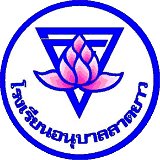 